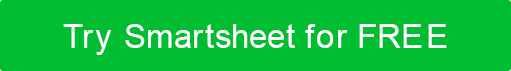 VORLAGE FÜR KREATIVE ZUSAMMENFASSUNG DER MARKENIDENTITÄT	KUNDEFELDZUGELEMENTEOBJEKTIVZIELGRUPPERESSOURCEN UND BUDGETEINSTELLUNGNACHRICHTMARKETING-KANÄLEAUßERDEMKOMMENTARE UND GENEHMIGUNGKAMPAGNENNAMEKUNDE NAMEMARKEPRODUKT / SERVICE KONTAKT INFO KONTAKT INFO KONTAKT INFO KONTAKT INFONAMETELEFONE-MAILPOSTANSCHRIFT DOKUMENT-INFO DOKUMENT-INFO DOKUMENT-INFO DOKUMENT-INFODATUMVERFASSERZWECK |  warum?OPPORTUNITY |  Ultimative Wirkung?Was sind die grundlegenden Bestandteile der Kampagne?Was erreicht die Kampagne?KAMPAGNENZIEL|  Wen wollen wir erreichen?MARKENZIEL |  Wen spricht die Marke an?RESSOURCEBESCHREIBUNGBUDGETVolkWerkzeugeAndereAndereKAMPAGNEN-TON |  Welche Eigenschaften versuchen wir zu vermitteln?MARKENPERSÖNLICHKEIT |  Welche Eigenschaften definieren die Marke?DAS | ZUM MITNEHMEN  Was ist die Schlüsselidee, an die man sich erinnern sollte?SLOGAN-|  vorbereitete Texte, Schlüsselwörter oder ThemenKANALZIELZEITLEISTESoziale MedienE-MailAndereAndereFügen Sie zusätzliche wichtige Informationen hinzuNAME UND TITEL DES KUNDENKONTAKTSKOMMENTAREDATUMUNTERSCHRIFTVERZICHTSERKLÄRUNGAlle Artikel, Vorlagen oder Informationen, die von Smartsheet auf der Website bereitgestellt werden, dienen nur als Referenz. Obwohl wir uns bemühen, die Informationen auf dem neuesten Stand und korrekt zu halten, geben wir keine Zusicherungen oder Gewährleistungen jeglicher Art, weder ausdrücklich noch stillschweigend, über die Vollständigkeit, Genauigkeit, Zuverlässigkeit, Eignung oder Verfügbarkeit in Bezug auf die Website oder die auf der Website enthaltenen Informationen, Artikel, Vorlagen oder zugehörigen Grafiken. Jegliches Vertrauen, das Sie auf solche Informationen setzen, erfolgt daher ausschließlich auf Ihr eigenes Risiko.